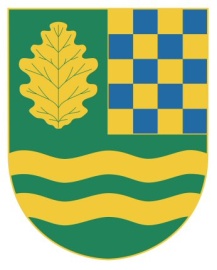 ZÁPIS č. 5ze  zasedání  Zastupitelstva obce Nový Vestec  ze dne 13. 10. 2010.Zahájení: 18.00 hod., kancelář starosty.Přítomní: Šubrt, Hájková, Rataj, Smolík, ŠtěpánkováOmluven: 0 Zapisovatel: HájkováOvěřovatelé: Rataj, SmolíkHlasování: pro 5, proti 0Starosta obce přivítal všechny přítomné a seznámil je s návrhem programu zasedání.Návrh programu zasedání:Rozpočtová změna č. 3. Smlouva o zřízení věcného břemene.Darovací smlouva obci.Místní poplatky.Diskuse.Návrh zasedání byl přijat 4 hlasy pro.Průběh jednání:Starosta obce Zastupitelstvu obce předkládá „Návrh rozpočtové změny č. 3 k  30. 9. 2010“  Tyto návrhy Zastupitelstvo obce jednomyslně schvaluje.Hlasování :	pro  5, proti  0, zdržel se  0.	Usn. č. 1/5/2010.Starosta obce Zastupitelstvu obce předkládá smlouvu o zřízení věcného břemene č. IV-12-6002476/VB/7 pro stavbu Nový Vestec, ul. Hlavní, kNN se společností ČEZ Distribuce, a.s., jako stranou oprávněnou z věcného břemene. Zastupitelstvo tuto smlouvu jednomyslně schvaluje.Hlasování :	pro  5, proti  0, zdržel se  0.	Usn. č. 2/5/2010.Starosta obce Zastupitelstvu obce předkládá návrh sponzorské smlouvy -  dar poskytnutý obci společností Domerostav, s.r.o., IČ 29028965. Zastupitelstvo tuto smlouvu jednomyslně schvaluje.Hlasování :	pro  5, proti  0, zdržel se  0.	Usn. č. 3/5/2010.Starosta obce Zastupitelstvu obce předkládá žádosti občanů o odpuštění místních poplatků z komunálního odpadu, vedených pod č.j.: 473/2010 a 480/2010. Zastupitelstvo obce tyto žádosti zamítá.Do diskuse nebyl dán žádný příspěvek.U s n e s e n í1/5/2010Zastupitelstvo obce schvaluje jednomyslně a bez výhrad předložený „Návrh rozpočtové změny č. 3“.2/5/2010Zastupitelstvo obce schvaluje jednomyslně smlouvu o zřízení věcného břemene č. IV-12-6002476/VB/7 „pro stavbu : Nový Vestec, ul. Hlavní, kNN“ na základě smlouvy č. IV-12-6002476/07, kterou předběžně podepsal bývalý pan starosta Veselý Jan.3/5/2010Zastupitelstvo obce schvaluje jednomyslně přijmutí sponzorského daru ve výši 50.000,- Kč ročně, po dobu 20ti let a pověřuje starostu k uzavření darovací smlouvy se společností Domerostav, s.r.o., IČ 29028965.Zapsala: Renata Hájková ……………………Ověřili: Miroslav Smolík ……………………..            Zdeněk  Rataj…………………………								Martin Šubrt							Starosta obce Nový Vestec					18.10.2010Vyvěšeno na úřední desce dne ……………………………					3.11.2010Svěšeno s úřední desky dne ………………………………. 